от «_18_» ____02___ 2021 г.			                                             № __217__О внесении изменений в муниципальную Программу МО «Город Мирный» «Развитие культуры» на 2018-2023 годы, утвержденную Постановлением городской Администрации от 21.08.2017 № 1359 В связи с уточнением мероприятий муниципальной Программы МО «Город Мирный» «Развитие культуры» на 2018-2023 годы, городская Администрация постановляет:Внести в муниципальную Программу «Развитие культуры» на 2018-2023 годы, утвержденную Постановлением городской Администрации от 21.08.2017 № 1359 следующие изменения: В паспорте Программы пункт «Объем и источники финансирования программы» изложить в новой редакции:В разделе «Ресурсное обеспечение Программы» цифры «18 158 984,69», «24 141 961,21», «112 343 188,54», «121 004 242,15» заменить цифрами «18 470 581,31», «24 262 063,05», «112 774 887,00», «121 435 940,61» соответственно.2. «Систему программных мероприятий» изложить в редакции согласно приложению 1 к настоящему Постановлению.3. Опубликовать настоящее Постановление в порядке, предусмотренном Уставом МО «Город Мирный». 4.  Контроль исполнения настоящего Постановления оставляю за собой. Глава города                                                                                 К. Н. АнтоновАДМИНИСТРАЦИЯМУНИЦИПАЛЬНОГО ОБРАЗОВАНИЯ«Город Мирный»МИРНИНСКОГО РАЙОНАПОСТАНОВЛЕНИЕ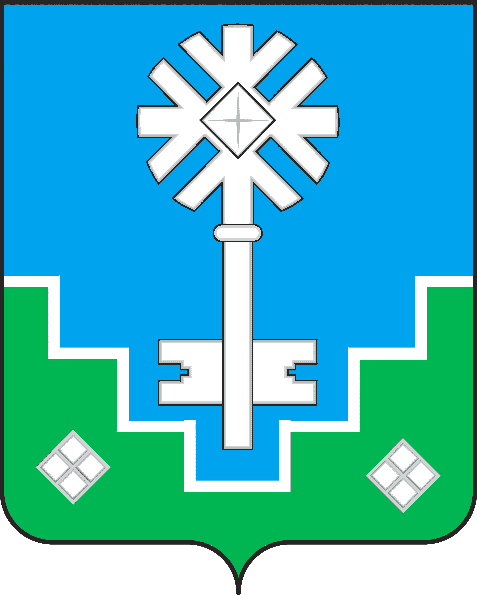 МИИРИНЭЙ ОРОЙУОНУН«Мииринэй куорат»МУНИЦИПАЛЬНАЙ ТЭРИЛЛИИ ДЬАhАЛТАТАУУРААХОбъем и источники финансирования программы